pielikums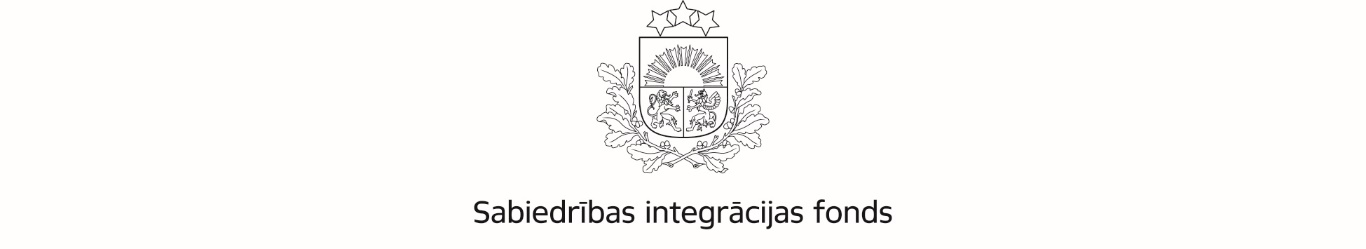 Metodiskie norādījumi Projekta pieteikuma veidlapas aizpildīšanaiVeidlapā ar zaļu norādīts, kāda informācija jāsniedz, aizpildot konkrēto informācijas lauku*Aizpilda Sabiedrības integrācijas fondsA SADAĻA INFORMĀCIJA PAR PROJEKTA IESNIEDZĒJUA 1. Projekta iesniedzēja apraksts:Norādīt informāciju par projekta pieteikuma iesniedzēja darbību saliedētas sabiedrības attīstības, izglītības vai sociālās iekļaušanās jomā (saskaņā ar  konkursa nolikuma (turpmāk – KN)3.1.2. apakšpunktā minēto prasību).  (Ne vairāk kā 2000 rakstu zīmes bez atstarpēm.)A 2. Projekta iesniedzēja līdzšinējā pieredze pasākumu īstenošanā:Lūdzam sniegt informāciju par projekta iesniedzēja pieredzi pēdējo 3 gadu laikā organizētiem vismaz 2 (diviem) projekta pieteikuma B4.sadaļā kādai no plānotajām aktivitātēm līdzvērtīgiem pasākumiem (mērķa grupas lieluma, saturiskā, pasākuma mērķa, plānoto rezultātu u.c. ziņā), piemēram, tematiskas apmācības, neformālās izglītības pasākumus, kultūras un citus līdzīgus pasākumus. Ja ir organizēti vairāk nekā 2 pasākumi, lūdzam norādīt informāciju par projekta pieteikuma iesniedzēja izglītojoša rakstura organizētiem pasākumiem vai pasākumiem, kas sekmējuši dažādu iedzīvotāju grupu savstarpējo sadarbību, ņemot vērā, ka  katra projekta ietvaros jānodrošina gan bezmaksas kultūrorientācijas kursu, gan pasākumu, kas sekmē sadarbību starp Ukrainas civiliedzīvotājiem un Latvijas sabiedrību, pieejamība.B SADAĻAPROJEKTA APRAKSTSB 1. Projekta īstenošanas periods un aktivitāšu norises reģions:Vēršam uzmanību, ka projektam piešķirtais finansējums jebkurā gadījumā nedrīkst pārsniegt KN minimāli un maksimāli noteikto pieejamo finansējumu vienam projekta iesniedzējam. Saskaņā ar KN punktu 1.9. vienam projektu iesniedzējam pieejamais minimālais finansējums ir 10 000 EUR, maksimālais finansējums ir 60 000 EUR.B 2. Projekta mērķis un nepieciešamais pamatojumsLūdzam sniegt informāciju par projekta mērķi un kādā veidā caur projektā plānotajām aktivitātēm tiks sekmēta sadarbība starp Ukrainas civiliedzīvotājiem un Latvijas sabiedrību.Kvalitātes vērtēšanā tiks vērtēts projekta ieguldījums Programmas mērķa sasniegšanā (Konkursa nolikuma 5.9.1. kritērijs).•	Šim kritērijam ir noteikts minimāli nepieciešamais punktu skaits, kas ir 3 punkti, ko piešķirs, ja projektā plānotās aktivitātes ir daļēji vērstas uz Programmas mērķa sasniegšanu un daļēji atbilst KN 1.6. apakšpunktam.•	Maksimālais sasniedzamais punktu skaits ir 5 punkti, ko piešķirs, ja projektā plānotās aktivitātes ir vērstas uz Programmas mērķa sasniegšanu un atbilst KN 1.6. apakšpunktam.B 3. Projekta tiešās mērķa grupas raksturojumsAprakstā iekļaut informāciju par plānoto veidu/-iem, kā mērķauditorija, jo īpaši - Ukrainas civiliedzīvotāji - tiks atlasīta, fiksēta/ uzskaitīta. Aprakstīt, kā tiks uzrunāti un piesaistīti aktivitāšu dalībnieki, tai skaitā, kādi atlases kritēriji tiks piemēroti, ja aktivitātei pieteiksies lielāks skaits dalībnieku, nekā plānots.*Obligāti plānojami projektāKvalitātes vērtēšanā tiks vērtēts mērķa grupas raksturojums, izvēlētās metodes mērķa grupas atlasīšanai un tās atbilstība projekta mērķu sasniegšanai (KN 5.9.3. kritērijs).•	Šim kritērijam ir noteikts minimāli nepieciešamais punktu skaits, kas ir 3 punkti, ko piešķirs, ja vispārīgi norādīts, kādā veidā mērķa grupa tiks apzināta, tā ir novērtēta skaitliski un ir atbilstoša projekta mērķu sasniegšanai. Nav paredzēts veids, kā mērķa grupa tiks atlasīta.•	Maksimālais sasniedzamais punktu skaits ir 5 punkti, ko piešķirs, ja projekta pieteikumā ir skaidri norādīts, kādā veidā mērķa grupa tiks apzināta un atlasīta, tā ir novērtēta skaitliski un ir atbilstoša projekta mērķu sasniegšanai.B 4. Projekta aktivitāšu aprakstsNB! Projekta iesniedzējs nedrīkst saņemt finansējumu tādu aktivitāšu īstenošanai, kas jau tiek finansētas no kādiem citiem finanšu avotiem!Lūdzam hronoloģiskā secībā, detalizēti aprakstīt katru projektā plānoto aktivitāti. Sniedziet informāciju par iesaistīto dalībnieku skaitu. Aprakstiet, kādi ir plānotie uzlabojumi saistībā ar ieguldījumu projekta un programmas mērķa sasniegšanā. Ailē pie informācijas avotiem jānorāda dokumenti vai materiāli, kas apliecinās rezultāta sasniegšanu. Rindu skaits katrā no sadaļām var tikt papildināts atkarībā no plānoto aktivitāšu skaita.Jāņem vērā, ka projekta aktivitātēm un to īstenošanas sagaidāmajiem ieguvumiem (rezultātiem) jābūt vērstiem ne tikai uz projekta mērķa, bet arī uz programmas mērķa sasniegšanu (skatīt konkursa nolikuma 1.2.punktu, šīs veidlapas B2. sadaļu.).Kvalitātes vērtēšanā tiks vērtētas projekta pieteikumā plānotās aktivitātes, kā tās ir aprakstītas un pamatotas (KN 5.9.2. kritērijs).•	Šim kritērijam ir noteikts minimāli nepieciešamais punktu skaits, kas ir 1 punkts, ko piešķirs, ja projekta pieteikumā plānotās aktivitātes ir vispārīgi aprakstītas, vietām trūkst  pamatojums to nepieciešamībai. Projekta aktivitāšu kopums zināmā mērā veicinās projektā definēto mērķu un sagaidāmo rezultātu sasniegšanu, taču nav pievienota detalizēta kursu vai plānotā pasākuma programma, lai par to pārliecinātos. Daļēji norādīti informācijas avoti rezultātu izmērīšanai un pārbaudīšanai.•	Maksimālais sasniedzamais punktu skaits ir 5 punkti, ko piešķirs, ja projekta pieteikumā plānotās aktivitātes ir skaidri aprakstītas un pamatotas, pievienota iespējami detalizēta kursu vai plānotā pasākuma programma. Projekta aktivitāšu kopums veicinās projektā definēto mērķu un sagaidāmo rezultātu sasniegšanu. Norādīti konkrēti informācijas avoti rezultātu izmērīšanai un pārbaudīšanai.B 5. Projektā iesaistītais personāls, t.sk. brīvprātīgo darbu veicējiLūdzam norādīt: 1) projekta īstenošanai nepieciešamo administratīvo un īstenošanas personālu (t.sk. brīvprātīgos), informācija par konkrētām personām nav nepieciešama un konkursā netiks vērtēta; 2) katram amatam projektā veicamos pienākumus/ uzdevumus; 3) projekta personāla (gan administratīvā, gan īstenošanas) profesionālai kompetencei un kvalifikācijai izvirzītās prasības atbilstoši projektā veicamajiem uzdevumiem.Ja projektā ir plānots iesaistīts brīvprātīgā darba veicējus, lūdzam norādīt to skaitu.Lūdzam projekta pieteikumam personāla CV nepievienot un zemāk tabulā konkrētus amata pienākuma izpildītājus nenorādīt!Ja projekta pieteikumā amatam norādītas nevajadzīgi/nesamērīgi augstas prasības kvalifikācijai un/vai pieredzei, kas pārsniedz projekta ietvaros nepieciešamo, darbinieku piesaistes vai maiņas gadījumā var rasties problēmas projektā izvirzītajām prasībām atbilstoša darbinieka piesaistīšanai.Atbilstoša personāla atlase projekta kvalitatīvai un atbilstošai īstenošanai ir projekta īstenotāja atbildība. Projekta pieteikumā netiek prasīts norādīt konkrētus amata izpildītājus. Personāla CV nav jāiesniedz, taču projekta īstenošanas gaitā Sabiedrības integrācijas fonds var prasīt skaidrot konkrēta speciālista izvēli vai iesniegt CV, lai pārliecinātos, par speciālista piemērotību veicamajiem pienākumiem. Lūdzam sniegt informāciju par to, kā tiks uzrunāti, atlasīti un piesaistīti kultūrorientācijas kursu pasniedzēji, lektori un aktivitāšu vadītāji.B 6. Projekta publicitātes aktivitātesLūdzam aprakstīt projekta gaitā plānotās publicitātes aktivitātes, t.sk. prognozējot publicitātes aktivitāšu sasniedzamās mērķauditorijas skaitlisko apmēru.Kvalitātes vērtēšanā tiks vērtēta projekta pieteikumā plānotās publicitātes aktivitātes (KN 5.9.4. kritērijs).•	Šim kritērijam ir noteikts minimāli nepieciešamais punktu skaits, kas ir 1 punkts, ko piešķirs, ja projekta pieteikumā ir plānotas realizējamas publicitātes aktivitātes ar mērķi popularizēt projektā plānoto/-os pasākumu/-us, tās ir norādītas vispārīgi, neiekļaujot informāciju par sasniedzamās mērķauditorijas skaitlisko apmēru.•	Maksimālais sasniedzamais punktu skaits ir 2 punkti, ko piešķirs, ja projekta pieteikumā ir detalizēti norādītas publicitātes aktivitātes ar mērķi popularizēt projektā plānoto/-os pasākumu/-us, prognozējot sasniedzamās mērķauditorijas skaitlisko apmēru.B 7. Projekta kopsavilkums (VIZĪTKARTE)Īss projekta apraksts, ietverot informāciju par mērķa grupu un projekta īstenošanas vietu, galvenajām aktivitātēm un plānotajiem rezultātiem (ne vairāk kā 1500 rakstu zīmes kopā ar atstarpēm). Projekta apstiprināšanas gadījumā šī informācija tiks publicēta Sabiedrības integrācijas fonda tīmekļvietnē kā projekta vizītkarte.C SADAĻAPROJEKTA BUDŽETSC 1. Projekta budžetsLūdzam projekta budžeta sastādīšanai izmantojiet budžeta veidlapu (Excel formātā), kas pievienota pielikumā Konkursa nolikumam (2.pielikums).Rosinām budžeta apakšpozīcijas definēt un plānot:konsolidēti, piemēram, neizdalot atsevišķi transporta vai kancelejas izmaksas katrai aktivitātei. Detalizētāku skaidrojumu par budžeta apakšpozīcijas kopsummu (iekļaujot informāciju par konkrēto izmaksu kalkulācijām un uz projekta pieteikuma sagatavošanas brīdi veikto cenu izpēti) iespējams sniegt projekta pieteikuma C2. sadaļā “Projekta budžeta pozīciju skaidrojums” (informācija ir būtiska vērtētājiem, vērtējot projektu pieteikumus);apakšpozīcijas nosaukumu nobeidzot ar “u.tml.”, kas nodrošina iespēju elastīgāk reaģēt uz apstākļu un vajadzību maiņu projekta īstenošanas gaitā;apakšpozīcijā projekta personāla izmaksas iekļaujot kopā ar darba devēja valsts sociālās apdrošināšanas obligātajām iemaksām (darba devēja VSAOI neizdalot atsevišķā budžeta apakšpozīcijā).Lūdzu, pārliecinieties, vai budžets sastādīts aritmētiski pareizi – vai, kur tas paredzēts, lietotas aprēķinu formulas, vērtību noapaļošanas “ROUND” funkcija, vai starpsummās un kopsummā iekļautas visas plānotā budžeta rindas.Sastādot projekta budžetu, jāievēro KN apakšpunktā 4.2. noteiktie izmaksu ierobežojumi un aizpildot budžeta veidlapu ievērot un norādīt šīs izmaksas atbilstošajā sadaļā:4.2.1.	projekta administratīvās izmaksas nedrīkst pārsniegt 20 % no projekta kopējām attiecināmajām izmaksām. Noslēdzot projektu, gadījumā, ja sasniegts projekta mērķis un visi plānotie projekta rezultāti, bet faktisko tiešo attiecināmo izmaksu samazinājums saistīts ar ekonomisku projekta finansējuma izlietojumu, attiecināmo administratīvo izmaksu apmērs tiek izvērtēts un var tikt saglabāts projekta pieteikumā plānotajā apmērā;4.2.2.	inventāra iegādes izmaksas nedrīkst pārsniegt 10 % no kopējām Programmas attiecināmajām izmaksām projektam. Inventāra iegādi veic tikai tādā gadījumā, ja inventāra nomas izmaksas neatbilst drošas finanšu vadības principiem un ekonomiskuma un efektivitātes principiem vai konkrētu inventāru nomas pakalpojuma ietvaros nevar saņemt;4.2.3.	reprezentācijas materiālu kopējā vērtība nedrīkst pārsniegt 5 % no kopējām Programmas attiecināmajām izmaksām projektam;4.2.4.	ar ēdināšanu saistītās izmaksas (t.sk. uzkodas, apkalpošana un piegāde), nedrīkst pārsniegt 10 % no kopējām Programmas attiecināmajām izmaksām projektam;C 2. Projekta budžeta apakšpozīciju skaidrojumsLūdzam sniegt īsu skaidrojumu un nepieciešamības pamatojumu, un/vai aprēķinu par projekta budžetā ietvertajām aktivitāšu īstenošanas izmaksu pozīcijām, ievērojot lietderības, ekonomiskuma un efektivitātes principu.Apakšpozīcija ir projekta pieteikuma C 1.sadaļā “Projekta budžets” norādītās izmaksas ar numerāciju 2.līmenī, piemēram, 1.1., ņemot vērā, ka pirmais cipars numerācijā norāda plānoto izmaksu pozīciju (projekta īstenošanas izmaksas, inventāra iegādes izmaksas utt.).Kvalitātes vērtēšanā tiks vērtēta projekta pieteikumā plānoto izmaksu atbilstība plānotajām aktivitātēm un rezultātiem (KN 5.9.5. kritērijs).•	Šim kritērijam ir noteikts minimāli nepieciešamais punktu skaits, kas ir 1 punkts, ko piešķirs, ja daļa (ne vairāk kā 40 %) no budžetā plānotajām izmaksām nav atbilstošas, pamatotas un nepieciešamas projekta ieviešanai.•	Maksimālais sasniedzamais punktu skaits ir 5 punkti, ko piešķirs, ja visas projekta budžetā paredzētās izmaksas ir atbilstošas, pamatotas un nepieciešamas projekta mērķa un rezultātu sasniegšanai.D SADAĻAAPLIECINĀJUMSprojekta iesniedzēja biedru skaits (biedrībām) vai dibinātāju skaits (nodibinājumiem u.c. iestādēm) ir šāds:Ja projekta iesniedzējs ir biedrība “X”, kuras biedri ir četras (4) biedrības un trīs (3) fiziskas personas, tad tabula jāaizpilda, kā zemāk piemērā norādīts.* Organizācijā kā biedri var būt visas tabulā uzskaitītās kategorijas. Ja organizācijas biedri ir fiziskas personas, tad savu organizāciju rindā “Biedrība” nav jānorāda.projekta iesniedzējs:ir iepazinies ar visiem programmas finansējuma saņemšanas nosacījumiem, kas ir noteikti programmas Konkursa nolikumā, un projekta īstenošanas gaitā apņemas tos ievērot;uzņemas atbildību par projekta īstenošanu un vadību, kā arī par projekta rezultātiem;neatbilst nevienam no Publisko iepirkumu likuma 42.panta otrajā daļā minētajiem kandidātu un pretendentu izslēgšanas gadījumiem;nav pasludināts par maksātnespējīgu, tai skaitā neatrodas sanācijas vai likvidācijas procesā, tā saimnieciskā darbība nav apturēta vai pārtraukta, nav uzsākta tiesvedība par tā darbības izbeigšanu vai maksātnespēju; tā profesionālajā darbībā nav konstatēti pārkāpumi un tas nav atzīts par vainīgu nodarījumā saistībā ar profesionālo darbību ar spēkā esošu nolēmumu; nav centies ietekmēt projektu pieteikumu vērtēšanas procesā iesaistītās personas;ir veicis neatbilstoši izlietoto līdzekļu atmaksu citu Sabiedrības integrācijas fonda administrēto programmu ietvaros (ja attiecināms); nav neatbilstoši veikto izdevumu maksājumu parādu citos projektos, kas tiek finansēti no valsts vai pašvaldību budžeta vai Eiropas Savienības politiku instrumentu un pārējām ārvalstu finanšu palīdzības programmām;tam ir pieejami stabili un pietiekami finanšu līdzekļi un citi resursi, lai noteiktajā apmērā nodrošinātu projekta priekšfinansējuma daļu, kā arī projekta īstenošanas nepārtrauktību;apņemas nodrošināt programmas finansējuma publicitātes prasību ievērošanu ar projekta īstenošanu saistītajās aktivitātēs un informatīvajos materiālos;apņemas saglabāt visu ar projekta īstenošanu saistīto dokumentāciju saskaņā ar normatīvajos aktos noteiktajām prasībām un termiņiem;ir atbildīgs par projekta pieteikumā sniegto ziņu pareizību un precizitāti;nav iesniedzis vienu un to pašu projekta pieteikumu finansēšanai no dažādiem finanšu avotiem un nepretendē saņemt dubultu finansējumu vienu un to pašu aktivitāšu īstenošanai.Apzinos, ka gadījumā, ja tiks konstatēts, ka esmu apzināti vai nolaidības dēļ sniedzis nepatiesas ziņas, projekta iesniedzējam tiks liegta iespēja saņemt atbalstu, un Sabiedrības integrācijas fonds varēs vērsties tiesībaizsardzības institūcijās.Latvijas valsts budžeta finansētās programmas 
“Kultūrorientācijas kursi un iekļaušanās pasākumi Ukrainas civiliedzīvotājiem” atklāta projektu pieteikumu konkursa PROJEKTA PIETEIKUMSProjekta nosaukumsProjekta nosaukumsProjekta nosaukums koncentrētā veidā atspoguļo projekta mērķiProjekta iesniedzējs Projekta iesniedzējs Norāda pilnu projekta iesniedzēja juridisko nosaukumu, norādot arī organizācijas juridisko statusu (piemēram, biedrība vai nodibinājums)Reģistrācijas datumsReģistrācijas datumsNorāda organizācijas reģistrācijas (dibināšanas) datumuReģistrācijas Nr.Reģistrācijas Nr.Norāda vienoto reģistrācijas numuruSaimniecisko darbību statistiskās klasifikācijas NACE 2. redakcijas kods (ja tāds ir reģistrēts)Saimniecisko darbību statistiskās klasifikācijas NACE 2. redakcijas kods (ja tāds ir reģistrēts)Norāda projekta pieteikuma iesniedzēja darbības jomu saskaņā ar NACE 2. redakciju, ja tāda ir reģistrēta, saskaņā ar MK 22.12.2015. noteikumiem Nr.779 “Biedrību un nodibinājumu klasificēšanas noteikumi”.Projekta iesniedzēja kontaktinformācijaE-pastsProjekta iesniedzēja kontaktinformācijaTīmekļvietneNorāda, ja tāda irAtbildīgā amatpersonaVārds, UzvārdsAtbildīgā amatpersonaIeņemamais amatsAtbildīgā amatpersonaTālrunisAtbildīgā amatpersonaE-pastsProjekta iesniedzēja atbildīgā amatpersona ir tā, kurai organizācijas normatīvajos aktos, kas iesniegti un reģistrēti attiecīgos publiskos reģistros, noteiktas organizācijas pārstāvības tiesības. Gadījumos, kad noteikts, ka organizāciju var pārstāvēt tikai vairākas personas kopā (piemēram, divi valdes locekļi), Projekta pieteikumā pēc nepieciešamības iekopē papildus informācijas laukus, norādot visas personas, kam kopā ir pārstāvības tiesības, un projekta pieteikumu paraksta visas norādītās personas vai Projekta pieteikumam tiek pievienots pārējo amatpersonu ar pārstāvības tiesībām parakstīts dokuments, kas pilnvaro šajā punktā minēto amatpersonu pārstāvēt organizāciju un parakstīt projekta pieteikumu vienpersoniski.Ja organizācijas atbildīgā amatpersona projekta pieteikuma parakstīšanas brīdī atrodas īslaicīgā prombūtnē, šajā punktā norāda atbilstošos datus par organizācijas atbildīgā amatpersonu, bet projekta pieteikuma D sadaļu „Projekta iesniedzēja apliecinājums” paraksta persona, kas uz prombūtnes laiku ir norīkota pildīt viņa amata pienākumus. Projekta iesniegumam jāpievieno pilnvarojumu apliecinošus dokumentus, un šajā gadījumā augstāk norādītajai amatpersonai nav jāsakrīt ar projekta pieteikuma veidlapas D sadaļu „Projekta iesnieguma iesniedzēja apliecinājums” parakstījušo personu.Projekta iesniedzēja atbildīgā amatpersona ir tā, kurai organizācijas normatīvajos aktos, kas iesniegti un reģistrēti attiecīgos publiskos reģistros, noteiktas organizācijas pārstāvības tiesības. Gadījumos, kad noteikts, ka organizāciju var pārstāvēt tikai vairākas personas kopā (piemēram, divi valdes locekļi), Projekta pieteikumā pēc nepieciešamības iekopē papildus informācijas laukus, norādot visas personas, kam kopā ir pārstāvības tiesības, un projekta pieteikumu paraksta visas norādītās personas vai Projekta pieteikumam tiek pievienots pārējo amatpersonu ar pārstāvības tiesībām parakstīts dokuments, kas pilnvaro šajā punktā minēto amatpersonu pārstāvēt organizāciju un parakstīt projekta pieteikumu vienpersoniski.Ja organizācijas atbildīgā amatpersona projekta pieteikuma parakstīšanas brīdī atrodas īslaicīgā prombūtnē, šajā punktā norāda atbilstošos datus par organizācijas atbildīgā amatpersonu, bet projekta pieteikuma D sadaļu „Projekta iesniedzēja apliecinājums” paraksta persona, kas uz prombūtnes laiku ir norīkota pildīt viņa amata pienākumus. Projekta iesniegumam jāpievieno pilnvarojumu apliecinošus dokumentus, un šajā gadījumā augstāk norādītajai amatpersonai nav jāsakrīt ar projekta pieteikuma veidlapas D sadaļu „Projekta iesnieguma iesniedzēja apliecinājums” parakstījušo personu.Projekta iesniedzēja atbildīgā amatpersona ir tā, kurai organizācijas normatīvajos aktos, kas iesniegti un reģistrēti attiecīgos publiskos reģistros, noteiktas organizācijas pārstāvības tiesības. Gadījumos, kad noteikts, ka organizāciju var pārstāvēt tikai vairākas personas kopā (piemēram, divi valdes locekļi), Projekta pieteikumā pēc nepieciešamības iekopē papildus informācijas laukus, norādot visas personas, kam kopā ir pārstāvības tiesības, un projekta pieteikumu paraksta visas norādītās personas vai Projekta pieteikumam tiek pievienots pārējo amatpersonu ar pārstāvības tiesībām parakstīts dokuments, kas pilnvaro šajā punktā minēto amatpersonu pārstāvēt organizāciju un parakstīt projekta pieteikumu vienpersoniski.Ja organizācijas atbildīgā amatpersona projekta pieteikuma parakstīšanas brīdī atrodas īslaicīgā prombūtnē, šajā punktā norāda atbilstošos datus par organizācijas atbildīgā amatpersonu, bet projekta pieteikuma D sadaļu „Projekta iesniedzēja apliecinājums” paraksta persona, kas uz prombūtnes laiku ir norīkota pildīt viņa amata pienākumus. Projekta iesniegumam jāpievieno pilnvarojumu apliecinošus dokumentus, un šajā gadījumā augstāk norādītajai amatpersonai nav jāsakrīt ar projekta pieteikuma veidlapas D sadaļu „Projekta iesnieguma iesniedzēja apliecinājums” parakstījušo personu.Projekta vadītājs Vārds, UzvārdsProjekta vadītājs TālrunisProjekta vadītājs E-pastsProjekta vadītājs ir persona, kas ir atbildīga par konkrētā projekta īstenošanas vadību un uzraudzību un ar kuru notiks komunikācija projekta apstiprināšanas gadījumā.Vēršam uzmanību, ka svarīgi norādīt e-pasta adresi, kas tiek regulāri pārbaudīta. Lūdzam ņemt vērā, ka gadījumā, ja, projekta administratīvajā un atbilstības vērtēšanā tiks konstatēti kādi trūkumi, saskaņā ar Konkursa nolikuma 5.5.punktu Sabiedrības integrācijas fonds (turpmāk – Fonds) elektroniski pieprasīs projekta iesniedzējam 5 darbdienu laikā novērst konstatētos trūkumus.Projekta vadītājs ir persona, kas ir atbildīga par konkrētā projekta īstenošanas vadību un uzraudzību un ar kuru notiks komunikācija projekta apstiprināšanas gadījumā.Vēršam uzmanību, ka svarīgi norādīt e-pasta adresi, kas tiek regulāri pārbaudīta. Lūdzam ņemt vērā, ka gadījumā, ja, projekta administratīvajā un atbilstības vērtēšanā tiks konstatēti kādi trūkumi, saskaņā ar Konkursa nolikuma 5.5.punktu Sabiedrības integrācijas fonds (turpmāk – Fonds) elektroniski pieprasīs projekta iesniedzējam 5 darbdienu laikā novērst konstatētos trūkumus.Projekta vadītājs ir persona, kas ir atbildīga par konkrētā projekta īstenošanas vadību un uzraudzību un ar kuru notiks komunikācija projekta apstiprināšanas gadījumā.Vēršam uzmanību, ka svarīgi norādīt e-pasta adresi, kas tiek regulāri pārbaudīta. Lūdzam ņemt vērā, ka gadījumā, ja, projekta administratīvajā un atbilstības vērtēšanā tiks konstatēti kādi trūkumi, saskaņā ar Konkursa nolikuma 5.5.punktu Sabiedrības integrācijas fonds (turpmāk – Fonds) elektroniski pieprasīs projekta iesniedzējam 5 darbdienu laikā novērst konstatētos trūkumus.Projekta grāmatvedisVārds, UzvārdsProjekta grāmatvedisTālrunisProjekta grāmatvedisE-pastsJānorāda informācija par personu, kas projekta īstenošanas laikā veiks projekta grāmatvedības kārtošanu. Projektā ir atļauts piesaistīt grāmatvedības pakalpojuma sniedzēju, bet arī tad vēlams norādīt konkrētu personu, kas nodarbosies ar šī projekta grāmatvedību. Ja uz projekta iesniegšanas brīdi konkrēta persona nav zināma, tad šajā punktā jānorāda „Tiks izvēlēts pēc projekta apstiprināšanas”.Jānorāda informācija par personu, kas projekta īstenošanas laikā veiks projekta grāmatvedības kārtošanu. Projektā ir atļauts piesaistīt grāmatvedības pakalpojuma sniedzēju, bet arī tad vēlams norādīt konkrētu personu, kas nodarbosies ar šī projekta grāmatvedību. Ja uz projekta iesniegšanas brīdi konkrēta persona nav zināma, tad šajā punktā jānorāda „Tiks izvēlēts pēc projekta apstiprināšanas”.Jānorāda informācija par personu, kas projekta īstenošanas laikā veiks projekta grāmatvedības kārtošanu. Projektā ir atļauts piesaistīt grāmatvedības pakalpojuma sniedzēju, bet arī tad vēlams norādīt konkrētu personu, kas nodarbosies ar šī projekta grāmatvedību. Ja uz projekta iesniegšanas brīdi konkrēta persona nav zināma, tad šajā punktā jānorāda „Tiks izvēlēts pēc projekta apstiprināšanas”.Projekta identifikācijas Nr. Projekta identifikācijas Nr.  2023.LV/UKR_KO/*Lūgums sniegt koncentrētu, argumentētu un, ja iespējams, ar pievienotām saitēm uz vairāk informāciju, pamatojumu, kādā veidā organizācijas darbība atbilst KN 3.1.2. atbilstības kritērijam, t.i. pamatot, kādas darbības organizācija veic saliedētas sabiedrības attīstības, izglītības vai sociālās iekļaušanās jomā. Nav nepieciešams sniegt vispārīgu aprakstu par visu, ko organizācija veic, bet tieši paveikto norādītajās jomās. Šāda sniegtā informācija apliecina  organizācijas atbilstību un spēju sasniegt programmā izvirzīto mērķi.Tā kā šis ir atbilstības kritērijs, tad pretējā gadījumā – ja organizācija nedarbojas kādā no šīm jomām – iesniegtais pieteikums tiks noraidīts.Pasākuma nosaukumsMērķa grupaIesaistīto dalībnieku skaitsĪstenošanas periodsGalvenās aktivitātes un sasniegtie rezultātiSaites uz publicitātes materiāliemTabulā iekļaujami ne mazāk kā 2 organizācijas rīkoti pasākumiLūgums tabulā iekļaut pasākums, ko organizācija organizējusi pēdējo trīs gadu laikā, t.i. no 26.06.2020. līdz 26.06.2023.Projekta plānotais īstenošanas periods (ne agrāk par 01.07.2023. un ne vēlāk par 31.12.2023.)No __/___/2023      dd/mm/ggggLīdz ___/___/2023         dd/mm/ggggPlānošanas reģions (atzīmēt ar X reģionu, kurā tiks organizētas aktivitātes):Plānošanas reģions (atzīmēt ar X reģionu, kurā tiks organizētas aktivitātes):Plānošanas reģions (atzīmēt ar X reģionu, kurā tiks organizētas aktivitātes):RīgasVidzemesKurzemesLatgalesZemgalesProjekta mērķis ir īss, precīzs iecerētās darbības gala risinājuma formulējums. Projekta mērķis nosaka, ko plānots sasniegt, īstenojot konkrēto projektu. Projekta mērķim jābūt vērstam un jāsniedz ieguldījums programmas „Kultūrorientācijas kursi un iekļaušanās pasākumi Ukrainas civiliedzīvotājiem” mērķa sasniegšanā. Projekta mērķiem jābūt reāliem, izmērāmiem un sasniedzamiem, kā arī jāatbilst konkrētā projekta īstenošanai pieejamiem finanšu, materiāli tehniskajiem, laika un cilvēkresursiem. Projekta mērķi raksturo konkrētas izmaiņas projekta mērķa grupas statusā vai apstākļos, kurus ar projektu ir paredzēts radīt. Sniedzot aprakstu, nepieciešams izmantot statistikas datus, pētījumus, veiktās priekšizpētes vai iepriekš īstenotu projektu rezultātus.Atbalstāmās aktivitātes veidsMērķa grupas raksturojums1.6.1. Kultūrorientācijas kursi*Norādīt kāda ir konkrētās atbalstāmās aktivitātes mērķa grupa un tās raksturojums, kā mērķa grupa tiks uzrunāta, atlasīta, fiksēta/ uzskaitīta, kā arī kādi atlases kritēriji tiks piemēroti, ja aktivitātei pieteiksies lielāks skaits dalībnieku, nekā plānots.Skaitliskā informācija par mērķa grupu/ aktivitāšu dalībniekiem jānorāda pieteikuma veidlapas B4. sadaļā “Projekta aktivitāšu apraksts”.Saskaņā ar KN apakšpunktu 1.8.1. kultūrorientācijas kursiem mērķa grupa ir Ukrainas civiliedzīvotāji.1.6.2. Pasākumi, kas sekmē sadarbību starp Ukrainas civiliedzīvotājiem un uzņemošo kopienu* Saskaņā ar KN apakšpunktu 1.8.2. pasākumiem un citām aktivitātēm, kas sekmē sadarbību starp Ukrainas civiliedzīvotājiem un uzņemošo kopienu mērķa grupa ir Ukrainas civiliedzīvotāji un uzņemošā kopiena.1.6.3. Citas aktivitātes, kas sekmē Ukrainas civiliedzīvotāju iekļaušanos Latvijas sabiedrībāSaskaņā ar KN apakšpunktu 1.8.2. pasākumiem un citām aktivitātēm, kas sekmē sadarbību starp Ukrainas civiliedzīvotājiem un uzņemošo kopienu mērķa grupa ir Ukrainas civiliedzīvotāji un uzņemošā kopiena.Nr.Aktivitātes nosaukumsDetalizēts aktivitātes apraksts un rezultatīvie rādītāji(saturs, tematika, uzlabojumi, atbildīgās personas, rezultatīvie rādītāji u.c)Dalībnieku skaitsInformācijas avoti(pēc kā varēs pārliecināties, ka rezultāts sasniegts)Budžeta apakšpo-zīcijas Nr.(atbilstošiC sadaļai)Kultūrorientācijas kursi, kuros iekļautas trīs obligātās tēmas* (Latvijas vēsture, kultūra un vērtības; valsts pārvalde un tiesiskums (tai skaitā Satversme, demokrātija, līdzdalības iespējas); latviešu valoda darbā un ikdienā (prasības, apguves iespējas, tai skaitā pašmācības iespējas) un cita tematika atbilstoši mērķa grupas vajadzībām un interesēm (izglītības, sociālie un veselības aprūpes pakalpojumi, uzņēmējdarbības uzsākšanas iespējas, sabiedrība un sadzīve, līdzdalība vietējās kopienas aktivitātēs, līderības un sadarbības prasmes u.c.).*Obligāti plānojami projektāKultūrorientācijas kursi, kuros iekļautas trīs obligātās tēmas* (Latvijas vēsture, kultūra un vērtības; valsts pārvalde un tiesiskums (tai skaitā Satversme, demokrātija, līdzdalības iespējas); latviešu valoda darbā un ikdienā (prasības, apguves iespējas, tai skaitā pašmācības iespējas) un cita tematika atbilstoši mērķa grupas vajadzībām un interesēm (izglītības, sociālie un veselības aprūpes pakalpojumi, uzņēmējdarbības uzsākšanas iespējas, sabiedrība un sadzīve, līdzdalība vietējās kopienas aktivitātēs, līderības un sadarbības prasmes u.c.).*Obligāti plānojami projektāKultūrorientācijas kursi, kuros iekļautas trīs obligātās tēmas* (Latvijas vēsture, kultūra un vērtības; valsts pārvalde un tiesiskums (tai skaitā Satversme, demokrātija, līdzdalības iespējas); latviešu valoda darbā un ikdienā (prasības, apguves iespējas, tai skaitā pašmācības iespējas) un cita tematika atbilstoši mērķa grupas vajadzībām un interesēm (izglītības, sociālie un veselības aprūpes pakalpojumi, uzņēmējdarbības uzsākšanas iespējas, sabiedrība un sadzīve, līdzdalība vietējās kopienas aktivitātēs, līderības un sadarbības prasmes u.c.).*Obligāti plānojami projektāKultūrorientācijas kursi, kuros iekļautas trīs obligātās tēmas* (Latvijas vēsture, kultūra un vērtības; valsts pārvalde un tiesiskums (tai skaitā Satversme, demokrātija, līdzdalības iespējas); latviešu valoda darbā un ikdienā (prasības, apguves iespējas, tai skaitā pašmācības iespējas) un cita tematika atbilstoši mērķa grupas vajadzībām un interesēm (izglītības, sociālie un veselības aprūpes pakalpojumi, uzņēmējdarbības uzsākšanas iespējas, sabiedrība un sadzīve, līdzdalība vietējās kopienas aktivitātēs, līderības un sadarbības prasmes u.c.).*Obligāti plānojami projektāKultūrorientācijas kursi, kuros iekļautas trīs obligātās tēmas* (Latvijas vēsture, kultūra un vērtības; valsts pārvalde un tiesiskums (tai skaitā Satversme, demokrātija, līdzdalības iespējas); latviešu valoda darbā un ikdienā (prasības, apguves iespējas, tai skaitā pašmācības iespējas) un cita tematika atbilstoši mērķa grupas vajadzībām un interesēm (izglītības, sociālie un veselības aprūpes pakalpojumi, uzņēmējdarbības uzsākšanas iespējas, sabiedrība un sadzīve, līdzdalība vietējās kopienas aktivitātēs, līderības un sadarbības prasmes u.c.).*Obligāti plānojami projektāKultūrorientācijas kursi, kuros iekļautas trīs obligātās tēmas* (Latvijas vēsture, kultūra un vērtības; valsts pārvalde un tiesiskums (tai skaitā Satversme, demokrātija, līdzdalības iespējas); latviešu valoda darbā un ikdienā (prasības, apguves iespējas, tai skaitā pašmācības iespējas) un cita tematika atbilstoši mērķa grupas vajadzībām un interesēm (izglītības, sociālie un veselības aprūpes pakalpojumi, uzņēmējdarbības uzsākšanas iespējas, sabiedrība un sadzīve, līdzdalība vietējās kopienas aktivitātēs, līderības un sadarbības prasmes u.c.).*Obligāti plānojami projektā1.Plānotās aktivitātes detalizēts apraksts:Aprakstīt plānoto kursu programmu, ietverot:Kursu tēmas: obligātās + ieskicēt, kādas varētu būt citas tēmas, kas tiks iekļautas mācību programmā (atkarībā no mērķauditorijas vēlmēm un vajadzībām);Kursu ieviešanas metodes, piemēram, cik dienu kursi paredzēti vai plānoto stundu skaitu u.tml.Kursu modeli, kurā plānots mācības nodrošināt: klātiene, attālināti vai hibrīdmodelis.Kādas mācību metodes plātos izmantot, piemēram, lekcijas, praktiski uzdevumi, interaktīvu video skatīšanās un tml.Norises vieta (adrese): norāda, ja zināma konkrēta norises vietaNorises laiks (datums): norāda, ja zināms konkrēts norises laiksIesaistītais personāls (pasākuma vadītāji, lektori, brīvprātīgā darba veicēji u.tml.): norāda, kādus ekspertus/lektorus paredzēts piesaistīt, atbildīgo par kursu īstenošanu un tml.Rezultatīvie rādītāji: uzskaita kvantitatīvos rezultātus, kurus plānots sasniegt kursu īstenošanas rezultātā.Sagaidāmie ieguvumi: apraksta kultūrorientācijas kursu īstenošanas rezultātā plānotās izmaiņas un sagaidāmos uzlabojumus. Norāda informāciju par veidu, kādā projekta īstenotājs iegūs atgriezenisko saiti no mērķa grupas, lai pārliecinātos par sasniegto aktivitātes mērķi.Dalībnieki (iesaistītās mērķa grupa(-as), skaits):norāda, kādas projektā plānotās mērķa grupas tiks iesaistītas un attiecīgi paredzēto dalībnieku skaituUkrainas civiliedzīvotāji: _____Jānorāda materiālu veidi (dalībnieku saraksti, pasākuma programmas, foto u.tml.), kas tiks pievienoti pārskatiem,un/vai atsauces/saites, kas apliecinās konkrētā rezultāta sasniegšanu.Pirms norādīt konkrētus informācijas avotus, lūdzam skatīt pielikumā “Vadlīnijas – saturu apliecinošie dokumenti”Norāda budžeta apakš-pozīcijas, kurās ietvertas aktivitātes īstenošanai nepieciešamās izmaksas.Plānojot projekta budžetu, aicinām pārliecināties, ka projekta kopējo izmaksu apjoms ir samērīgs, vērtējot attiecībā pret sagaidāmajiem rezultātiem.Pasākumi, kas sekmē sadarbību starp Ukrainas civiliedzīvotājiem un uzņemošo kopienu*, gan kultūras, gan sporta, gan aktīvās atpūtas jomā (gan iekštelpās, gan ārtelpās), paredzot arī ģimenes locekļu iesaistes iespējas*Obligāti plānojami projektāPasākumi, kas sekmē sadarbību starp Ukrainas civiliedzīvotājiem un uzņemošo kopienu*, gan kultūras, gan sporta, gan aktīvās atpūtas jomā (gan iekštelpās, gan ārtelpās), paredzot arī ģimenes locekļu iesaistes iespējas*Obligāti plānojami projektāPasākumi, kas sekmē sadarbību starp Ukrainas civiliedzīvotājiem un uzņemošo kopienu*, gan kultūras, gan sporta, gan aktīvās atpūtas jomā (gan iekštelpās, gan ārtelpās), paredzot arī ģimenes locekļu iesaistes iespējas*Obligāti plānojami projektāPasākumi, kas sekmē sadarbību starp Ukrainas civiliedzīvotājiem un uzņemošo kopienu*, gan kultūras, gan sporta, gan aktīvās atpūtas jomā (gan iekštelpās, gan ārtelpās), paredzot arī ģimenes locekļu iesaistes iespējas*Obligāti plānojami projektāPasākumi, kas sekmē sadarbību starp Ukrainas civiliedzīvotājiem un uzņemošo kopienu*, gan kultūras, gan sporta, gan aktīvās atpūtas jomā (gan iekštelpās, gan ārtelpās), paredzot arī ģimenes locekļu iesaistes iespējas*Obligāti plānojami projektāPasākumi, kas sekmē sadarbību starp Ukrainas civiliedzīvotājiem un uzņemošo kopienu*, gan kultūras, gan sporta, gan aktīvās atpūtas jomā (gan iekštelpās, gan ārtelpās), paredzot arī ģimenes locekļu iesaistes iespējas*Obligāti plānojami projektā2.Plānotā pasākuma detalizēts apraksts:Norāda informāciju par pasākuma (piemēram, pasākuma, ekskursijas un tml.) tematiku, norāda ieviešanas metodes; norāda, piemēram, cik dienu pasākums paredzētas vai semināra plānoto stundu skaitu u.tml.Norises vieta (adrese): norāda, ja zināma konkrēta norises vietaNorises laiks (datums): norāda, ja zināms konkrēts norises laiksIesaistītais personāls (pasākuma vadītāji, lektori, brīvprātīgā darba veicēji u.tml.): norāda, kādus ekspertus/lektorus, aktivitāšu vadītājus paredzēts piesaistīt, atbildīgo par pasākuma īstenošanu un tml.Rezultatīvie rādītāji: uzskaita kvantitatīvos rezultātus, kurus plānots sasniegt pasākuma īstenošanas rezultātā.Sagaidāmie ieguvumi: apraksta pasākuma īstenošanas rezultātā plānotās izmaiņas un sagaidāmos uzlabojumus. Norāda informāciju par veidu, kādā projekta īstenotājs iegūs atgriezenisko saiti no mērķa grupas, lai pārliecinātos par sasniegto aktivitātes mērķi.Dalībnieki (iesaistītās mērķa grupa(-as), skaits):norāda, kādas projektā plānotās mērķa grupas tiks iesaistītas un attiecīgi paredzēto dalībnieku skaituUkrainas civiliedzīvotāji: _____Uzskaitīt citas mērķa grupas un norādīt to skaitu:Jānorāda materiālu veidi (dalībnieku saraksti, pasākuma programmas, foto u.tml.), kas tiks pievienoti pārskatiem,un/vai atsauces/saites, kas apliecinās konkrētā rezultāta sasniegšanu.Pirms norādīt konkrētus informācijas avotus, lūdzam skatīt pielikumā “Vadlīnijas – saturu apliecinošie dokumenti”Norāda budžeta apakš-pozīcijas, kurās ietvertas aktivitātes īstenošanai nepieciešamās izmaksas.Plānojot projekta budžetu, aicinām pārliecināties, ka projekta kopējo izmaksu apjoms ir samērīgs, vērtējot attiecībā pret sagaidāmajiem rezultātiem.3.Plānotā pasākuma detalizēts apraksts:Norises vieta (adrese): Norises laiks (datums): Iesaistītais personāls (pasākuma vadītāji, lektori, brīvprātīgā darba veicēji u.tml.):Rezultatīvie rādītāji:Sagaidāmie ieguvumi: Dalībnieki (iesaistītās mērķa grupa(-as), skaits):Ukrainas civiliedzīvotāji: _____Uzskaitīt citas mērķa grupas un norādīt to skaitu:Citas aktivitātes, kas sekmē Ukrainas civiliedzīvotāju iekļaušanos Latvijas sabiedrībāCitas aktivitātes, kas sekmē Ukrainas civiliedzīvotāju iekļaušanos Latvijas sabiedrībāCitas aktivitātes, kas sekmē Ukrainas civiliedzīvotāju iekļaušanos Latvijas sabiedrībāCitas aktivitātes, kas sekmē Ukrainas civiliedzīvotāju iekļaušanos Latvijas sabiedrībāCitas aktivitātes, kas sekmē Ukrainas civiliedzīvotāju iekļaušanos Latvijas sabiedrībāCitas aktivitātes, kas sekmē Ukrainas civiliedzīvotāju iekļaušanos Latvijas sabiedrībā4.Plānotā pasākuma detalizēts apraksts:Norādīt, ja attiecināms:Norises vieta (adrese): Norises laiks (datums): Iesaistītais personāls (pasākuma vadītāji, lektori, brīvprātīgā darba veicēji u.tml.):Rezultatīvie rādītāji:Sagaidāmie ieguvumi: Dalībnieki (iesaistītās mērķa grupa(-as), skaits):Ukrainas civiliedzīvotāji: _____Uzskaitīt citas mērķa grupas un norādīt to skaitu:Kopējais plānotais visu aktivitāšu dalībnieku kopskaitsKopējais plānotais visu aktivitāšu dalībnieku kopskaitsKopējais plānotais visu aktivitāšu dalībnieku kopskaitsUkrainas civiliedzīvotāji:_________Citi:______Amats projektāGalvenie veicamie uzdevumi un pienākumiAmatam nepieciešamā kvalifikācija un prasmesAktivitāšu Nr., kurās personāls iesaistīts(saskaņā ar B4. sadaļu)Norādīt informāciju par to, kā konkrēti tiks uzrunāts, atlasīts un piesaistīts projektā iesaistītais īstenošanas personāls t.i. kūltūrorientācijas kursu pasniedzēji, lektori un aktivitāšu/ pasākumu vadītāji. Kā tiks nodrošināts, ka izvēlēti kvalificēti kursu pasniedzēji un atbilstoši pasākuma vadītāji.Publicitātes aktivitāteSasniedzamā mērķauditorijaNorādīt plānotās publicitātes aktivitātes t.sk. publicitātes izplatīšanas kanālus.Norādīt plānoto vismaz minimāli sasniedzamo mērķauditoriju un tās skaitlisko apmēru.Sniedz īsu projekta kopsavilkumu, kurā ietver informāciju parprojekta mērķi;projekta mērķa grupu;projekta galvenajām aktivitātēm;sagaidāmajiem projekta rezultātiem;projekta norises vietu.Nr. p.k.Izmaksu apakšpozīcijas nosaukumsSkaidrojums un pamatojums1.Šajā sadaļā projekta iesniedzējam ir iespēja pamatot izmaksas atsevišķās budžeta apakšpozīcijās, lai pārliecinātu projektu pieteikumu vērtēšanas ekspertus par plānoto izmaksu nepieciešamību projekta aktivitāšu īstenošanai un atbilstību lietderības, ekonomiskuma un efektivitātes principiem (Konkursa nolikuma 4.1.1.punkts).Skaidrojumā un pamatojumā norādīt, piemēram, ekspertu piesaistes vai plānoto inventāra vai pamatlīdzekļu iegādes izmaksu pamatojums; kā apzinātas preču un pakalpojumu tirgus cenas; budžeta pozīciju izmaksu kalkulācijas utt.2.Biežākie pamatojumi:personālam – atsauce uz VID klasifikatora amatu ar līdzvērtīgu vidējo atalgojumu par darba stundu;pakalpojumiem un precēm – tirgus izpētes, cenu apzināšanas rezultāti;transporta izdevumiem: ja degvielas iegāde, aprēķins par aptuveno km * vid.patēriņš * degvielas cena;Ja transporta noma – kā pakalpojumam – cenu apzināšana;ēdināšanas izmaksas – kā pakalpojumam – cenu apzināšana izmaksām vienai personai * dalībnieku skaits * ja attiecināms, ēdienreizes;pieteicējs var arī atsaukties uz savu līdzšinējo pieredzi līdzvērtīgu pasākumu organizēšanā un faktiskajām pakalpojumu utt. izmaksām;pamatojums var būt arī detalizēts apraksts, kas konkrētajā budžeta apakšpozīcijā izmaksas veido – kāda ir loģika – kā pieteicējs nonāca pie konkrētās izmaksu kopsummas.Utt.Es, projekta iesniedzējaprojekta iesniedzēja nosaukumsprojekta iesniedzēja nosaukumsatbildīgā amatpersona,vārds, uzvārdsvārds, uzvārdsamata nosaukumsamata nosaukumsar parakstu apliecinu, ka uz projekta pieteikuma iesniegšanas dienu,ar parakstu apliecinu, ka uz projekta pieteikuma iesniegšanas dienu,dd/mm/ggggProjekta iesniedzēja biedru/ dibinātāju juridiskais statussBiedru/ dibinātāju skaits organizācijā*Fiziska persona3Biedrība4NodibinājumsValsts iestādePašvaldībaPašvaldības iestādeKomersantsCits (norādīt)DOKUMENTS IR PARAKSTĪTS AR DROŠU ELEKTRONISKO PARAKSTU UN SATUR LAIKAZĪMOGU